              В соответствии с Законами Чувашской Республики "О защите населения и территорий от чрезвычайных ситуаций природного и техногенного характера", "Об организации местного самоуправления в Чувашской Республике", Указанием  Кабинета Министров Чувашской Республики от 12 сентября 2017  г. № 17 "Об обеспечении безопасности людей на водных объектах Чувашской Республики в осенне-зимний период 2020-2021 годов" и в целях обеспечения безопасности людей на водных объектах Байгуловского сельского поселения в осенне-зимний период 2020-2021 года постановляю:           1. Организовать в установленном порядке выполнение мероприятий и контроль по обеспечению безопасности людей на водных объектах Байгуловского сельского поселения Козловского района Чувашской Республики в осенне-зимний период 2022 -2023 года; - организовать и провести разъяснительно-профилактическую работу среди населения по правилам безопасного поведения людей на льду;- определить:потенциально опасные участки водоемов и обозначить их соответствующими знаками;порядок привлечения сил и средств для оказания помощи в случае возникновения чрезвычайных ситуаций и происшествий на водных объектах;- выставить предупреждающие знаки в опасных местах для движения пешеходов;            2. Директору МАОУ «Байгуловского  СОШ» организовать      и провести с учащимися профилактические мероприятия "Осторожно, тонкий лед!", занятия и выступления по правилам безопасности на льду в осенне-зимний период. (по согласованию)           3. Администрации Байгуловского сельского поселения через официальный сайт Байгуловского сельского поселения Козловского района Чувашской Республики,  старост населенных пунктов организовать доведение до населения информации о правилах поведения на льду, способов оказания помощи пострадавшим;            4. Контроль за выполнением настоящего распоряжения оставляю за собой.  Глава Байгуловского сельского поселения	                                                                        В.А.ХлебниковЧĂВАШ  РЕСПУБЛИКИНКУСЛАВККА РАЙОНĚНКУСНАР ЯЛПОСЕЛЕНИЙĚНПУÇЛĂХĔЙЫШАНУ №  3Чук уйахен   18 меше 2022 с.Куснар яле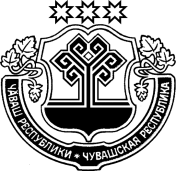 ЧУВАШСКАЯ РЕСПУБЛИКАКОЗЛОВСКИЙ  РАЙОНГЛАВАБАЙГУЛОВСКОГО СЕЛЬСКОГОПОСЕЛЕНИЯПОСТАНОВЛЕНИЕ № 318 ноября    2022 г.с. БайгуловоОб обеспечении безопасности людей на водных объектах в осенне – зимний период 2022 -2023 года